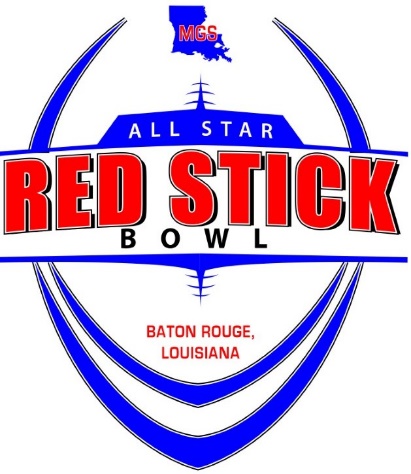 2022 PARTICIPATION FORMPLAYER NAME:_______________________________________________ SCHOOL:_______________________________ LHSAA CLASS:_________ RSB JERSEY NUMBER:__________ RSB TEAM: ______________________ POSITION:________ HEIGHT:__________ WEIGHT:__________ PLAYER’S TELEPHONE #:_______________________________EMERGENCY NAME: _________________________________ EMERGENCY NUMBER: _______________________________ ALL OF THE FOLLOWING SIGNATURES ARE REQUIRED FOR THE STUDENT TO PARTICIPATE: STUDENT: ______________________________ PARENT/GUARDIAN: __________________________________ PRINCIPAL:__________________________________________ HEAD COACH: _______________________________________ THE PLAYER PARTICIPATION FORMS MUST BE EMAILED TO: REDSTICKBOWL@HOTMAIL.COM OR Paul.Varnado2@gmail.com Or MAILED TO:Paul Varnado1225 Rue DesireeBaton Rouge, LA 70810CELL: (225) 921-6433DEADLINE: SUNDAY NOVEMBER 30, 2022 BY MIDNIGHT 